lMADONAS NOVADA PAŠVALDĪBA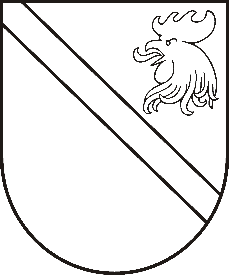 Reģ. Nr. 90000054572Saieta laukums 1, Madona, Madonas novads, LV-4801 t. 64860090, e-pasts: pasts@madona.lv ___________________________________________________________________________MADONAS NOVADA PAŠVALDĪBAS DOMESLĒMUMSMadonā2021.gada 16.februārī								             Nr.59									         (protokols Nr.4, 8.p.)Par ikmēneša pabalsta piešķiršanu           Madonas novada pašvaldība (turpmāk – pašvaldība) saņēma […] (turpmāk – iesniedzējs) 18.01.2021. iesniegumu (reģistrēts 18.01.2021. ar Nr.MNP/2.1.3.6/21/53) ar lūgumu iesniedzējam piešķirt ikmēneša pabalstu saskaņā ar Republikas pilsētas domes un novada domes deputāta statusa likuma (turpmāk – Likums) 15.1 pantu.  Pamatojoties uz Likuma 15.1panta pirmās daļas 1.punktu, otro daļu, trešo daļu, ceturto daļu un likuma “Par pašvaldībām” 21.panta pirmās daļas 27.punktu, ņemot vērā 16.02.2021. Finanšu un attīstības komitejas atzinumu, atklāti balsojot: PAR - 16 (Agris Lungevičs, Aleksandrs Šrubs, Andrejs Ceļapīters, Andris Dombrovskis, Andris Sakne, Antra Gotlaufa, Artūrs Čačka, Artūrs Grandāns, Gatis Teilis, Gunārs Ikaunieks, Inese Strode, Ivars Miķelsons, Kaspars Udrass, Rihards Saulītis, Valda Kļaviņa, Zigfrīds Gora), PRET – NAV, ATTURAS - NAV, Madonas novada pašvaldības dome NOLEMJ:piešķirt […] ikmēneša pabalstu 39,15 euro (trīsdesmit deviņi euro un 15 centi) apmērā no 18.01.2021. līdz tādu apstākļu iestāšanās, kas izraisa pabalsta izmaksas samazināšanos vai pārtraukšanu; par laika periodu no 18.01.2021. līdz 31.01.2021. (ieskaitot) ikmēneša pabalstu izmaksāt 17,64 euro (septiņpadsmit euro un 64 centi) apmērā; pabalstu ieskaitīt […] kontā bankā […].informēt […], ka saskaņā ar Republikas pilsētas domes un novada domes deputāta statusa likuma 15.1panta ceturto daļu, viņam ir pienākums ziņot pašvaldībai par tādu apstākļu iestāšanos, kuri izraisa pabalsta izmaksas samazināšanu vai pārtraukšanu (Republikas pilsētas domes un novada domes deputāta statusa likuma 15.1 panta piektā daļa);ja tiek mainīta valstī noteiktā minimālā mēneša darba alga vai iesniedzējam piešķirtās pensijas apmērs, tad Madonas novada pašvaldības izpilddirektors ar rīkojumu groza šī lēmuma 1.punktā noteiktā ikmēneša pabalsta apmēru, ikmēneša pabalstu aprēķinot atbilstoši Republikas pilsētas domes un novada domes deputāta statusa likuma 15.1 panta trešajā daļā noteiktajai kārtībai.Šo lēmumu var pārsūdzēt Administratīvās rajona tiesas Valmieras tiesu namā (Valdemāra Baloža ielā 13a, Valmierā, LV-4201) viena mēneša laikā no lēmuma spēkā stāšanās dienas. Lēmums stājas spēkā ar brīdi, kad tas paziņots adresātam.Domes priekšsēdētājs						A.LungevičsPujats 64807321